  Dr. Michael Ashenhurst & Dr. Vivian Hill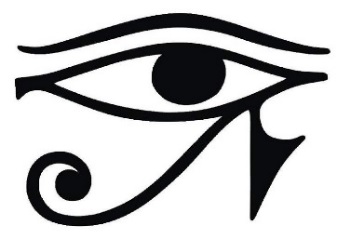 Eye Physicians & Surgeons344, 933 – 17th Ave SW Calgary, AB T2T 5R6Phone: 403 245 0112 Fax: 403 228 4038 email: ashen11@telus.netRebecca Mathias/Kathleen Bauzon (Surgical Booking)PTOSIS is the term used when the upper eyelid droops. Ptosis has multiple causes. They can be problems with eyelid muscle, nerve or tendon. There are several ways we can correct this for children. Dr. Ashenhurst will pick the best for your child.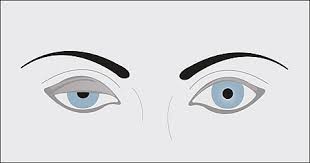 APONEUROTIC REPAIR – Shortening of the aponeurotic muscle of the levator. LEVATOR RESECTION – Shortening of the levator muscle. FRONTALIS SLING - FASCIA /MERSILENE – Dr. Ashenhurst will harvest some of the fascia muscle or use a synthetic alternative to create a sling, aiding in pulling the eyelid up. This is especially useful when there is little function left in the levator muscle. ENTROPION is a condition in which the eyelid and lashes roll in and rub against the cornea. Several types of eyelid operations are performed for the correction of this condition. 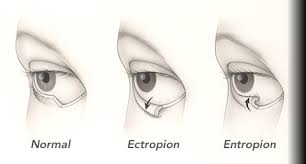 ECTROPION is when the eyelid rolls outward. Surgery is aimed at tightening loose tissues or releasing scars, skin grafts are sometimes needed.LESION REMOVALS & CHALAZION INCISION AND DRAINAGE are usually performed under a general anesthetic for children. Please follow the same post op care as the other eyelid surgeries. Follow up is not usually required unless specified by Dr. Ashenhurst or Dr. Hill.Post-operative instructionsYour child should take things easy over the next week. No sports or swimming for a week. You may begin icing once home after surgery. Use a cloth soaked in ice water in a bowl or cold gel packs for 10 minutes every 2 hours or so the day of surgery. This decreases swelling. You may change to warm compresses for 10 minutes, 3-4 times per day in a few days once the initial swelling has resolved. This improves circulation. Be sure to place an old towel over your pillow to prevent staining. It is normal for the wounds to leak over the first night or two. A follow up will have been scheduled for you if necessary at our office on 17th AVE SW. Sometimes follow up can be done with your referring doctor if you are from out of town. Date:___________________________   Time: ______________________If you haven’t received a follow up, expect a call from our office to schedule one in the next couple of days. Any sutures should be kept lubricated with Maxitrol or Tobradex ointment twice a day for two weeks. You may use a cleanser, such as Baby shampoo or SkinCeuticals Gentle Cleanser, after 24 hours to keep your sutures clean. Mix the cleanser with warm water and use a clean face cloth to gently wash away any crusting on or around the suture line twice daily.You may give Motrin, Tylenol, or Advil as needed. What is normal after surgery?Some bleeding and oozing are expected for the first day or two. Bruising, redness, and swelling often last two weeks or more and are a normal reaction to the sutures. Small bumps and crusting around the sutures are common. Some sutures may come out in a few days and this is not a problem if the wound remains closed. Most people’s lids still look puffy, uneven, and bruised for at least a week or two after the surgery. Don’t panic! Completion of the healing process can take months and there will be ongoing improvement. The incisions may get itchy, lumpy, or red for a time as they heal. This is normal!Numbness in the eyelash area is common for a month or so after surgery. What is NOT normal after surgery?Uncontrolled swelling, bruising, pain, or loss of vision are medical emergencies. If this happens, contact Dr. Ashenhurst. During office hours, call (403) 245 3171. After hours, you can call his cell at (403) 390 5152. You may also go to the nearest emergency department or contact HealthLink (Dial 811). Excessive bleeding is rare. If your child should experience excessive bleeding, apply pressure on the wound with ice packs. Have them lie quietly with their head elevated. Contact us if the bleeding is uncontrolled. Loss of stitches and opening of the wound is not an emergency, but should be addressed within a day or two. Please call the office and we will arrange for you to be seen as soon as possible. Often the wound can be closed with tape or re-sutured without affecting the final scar. Yellow, green, or foul smelling pus draining from the incision is not normal. Please advise us ASAP.RESCHEDULING/CANCELLINGIf you need to cancel or reschedule the surgery, we need at least one week’s notice. If you do not provide one week’s notice there will be a rebooking fee of $500. Exceptions are made for emergency situations with supporting documentation. Please call Surgical Booking at 403 245 0112 as soon as you can.